Commitments by the Worksite HostAdhere to all Federal, State and Local requirements in response to the Covid19 pandemic.Keep informed on latest Covid19 response requirements found at the State of CT Coronavirus website:  https://portal.ct.gov/CoronavirusFollow and ensure summer interns follow the CDC guidelines on Appendix B of this worksite agreement: Coronavirus - How to Protect Yourself and OthersAt the start of their internship, train each summer intern on the Covid19 health and safety procedures you have established in accordance with rules for your business sector as established at the State of CT Coronavirus website: https://portal.ct.gov/Coronavirus.All worksite training shall be provided at no cost to the interns and during working hours. The training materials shall be presented in the language and at the literacy level of the interns. There shall also be weekly refreshers on policies.Adhere to the provisions of Child Labor Laws and Department of Labor Wage and Workplace Regulations, and OSHA regulations.Always ensure safe and a healthy work environment.Clearly communicate worksite expectations and responsibilities to all interns.Identify an alternative supervisor responsible for coverage when the immediate supervisor is unavailable.Immediately notify the Employer of Record of any and all work-related accidents or injuries. Call or text 911 in case of serious or life-threatening emergencies.Immediately notify the Employer of Record of any work-related issues with the employee such as: no call/no show, behavioral problems, any other issues that may impede the employee’s success on the job or employer satisfaction.Keep a copy of each intern’s emergency contact information onsite and coordinate an emergency contact plan with the Employer of Record. Maintain daily attendance records for all interns and submit weekly timesheets to the Employer of Record Provide adequate and appropriate supervision of interns including an orientation, coaching and workplace evaluation.Provide adequate and appropriate onboarding of interns to ensure that they meet other jobsite staff, become familiar with kitchen/restroom/common areas and become comfortable with their environment.Include interns in any relevant meetings, activities, or events at the worksite.Provide meaningful and productive work consistent with the position’s job description.Cooperate with worksite monitoring conducted by the Employer of Record, State of CT, and Capital Workforce Partners.Collective Bargaining Unit AcknowledgementIs the worksite where youth will be assigned covered by a collective bargaining unit?  	 No	 YesIf YES, Labor Organization Representative MUST review and approve this agreement.I have reviewed this agreement as an authorized representative of 				 and with respect to obligations, general conditions, occupations, job descriptions and training arrangements, I certify that I approve of the position(s) and that the they are within the jurisdiction of this bargaining unit.Authorized Official’s Name and Title (printed): 							Signature: 									 Date: 		______	General ConditionsIn all matters pertaining to their performance under this agreement, the parties shall conform to the provisions of all applicable federal, state and local laws, statutes, ordinances, rules and regulation, and any amendments thereto, and to the methods and procedures of all governmental boards, bureaus, offices, commissions and other agencies.The parties shall keep informed of, adhere to, and ensure summer interns adhere to all Federal, State and Local requirements in response to the Covid19 pandemic found at State of CT Coronavirus website: https://portal.ct.gov/Coronavirus as periodically updated and at Appendix B of this worksite agreement.The parties shall ensure that no intern is placed into a position when any other person is on layoff from the same or substantially equivalent job.The parties shall ensure that the jobs provided under this agreement shall not replace any current employee (including partial displacement such as reduction in current employee hours or wages); impair existing contracts for services or collective bargaining agreements and, if any of the jobs are inconsistent with the terms of any collective bargaining agreement, the written concurrence of the labor organization and employer concerned shall first be obtained.No person shall be excluded or subjected to discrimination because of race, color, religion, sex, sexual orientation, national origin, age, handicap, political affiliation or belief.Casinos and other gambling establishments, aquariums, zoos, and swimming pools are prohibited from participating as worksites.For interns under 18 years of age, alternative duties must be assigned to interns who work outdoors in the event of inclement weather conditions.Capital Workforce Partners and the federal/state Department of Labor may monitor this worksite at any time to ensure compliance with this agreement, and the parties shall cooperate fully with said monitors to demonstrate that the worksite is safe and in compliance with all requirements, and to complete the evaluation of each intern’s progress.Health and safety standards established under federal and state law otherwise applicable to working conditions of employees are equally applicable to working conditions of interns engaged in Youth Employment and Learning Program activities.All parties will adhere to Capital Workforce Partners’ Standard Time, Attendance and Payment Policies and Site Requirements.If the worksite has records of persons receiving services from federal or state agencies or their subcontractors, which records contain Personally Identifiable Information (PII) or other confidential information, procedures must be implemented to protect confidentiality of such records and the site must have written policies regarding the protection of and access to such confidential information. If participants are assigned to work with children, the worksite must have written guidelines and procedures in place regarding mandated reporting or suspected or possible abuse and/or neglect and must train the interns on the guidelines and procedures.This agreement shall remain in effect from      	         /2021 to 	__ 6/30/2022.Service Provider (Employer of Record) and Worksite SignaturesIN WITNESS WHEREOF, the parties have hereunto caused this agreement to be executed as of the date written below. Service Provider (Employer of Record) Name:								Authorized Official’s Name and Title (printed): 						_____Signature: 									 Date: 		_____	Worksite Host Name: 											Authorized Official’s Name and Title (printed): 							Signature: 									 Date: 			Attachment A: Worksite Information SheetWorksite InformationComplete one Worksite Information Sheet per individual worksite (e.g., different departments, units, or physical locations under one host organization such as a town host with youth placed in its Finance, Maintenance Works and IT departments, then an Attachment A is required for each department, a total of 3.)Host Organization Name: 										Worksite Name: 	 Same as host org. nameWorksite Phone Number: 	  Same as host org. numberWorksite Address: 	  Same as host org. addressWorksite Supervisor(s) InformationComplete this section for the person(s) who will be supervising the intern(s). Attach another sheet if necessary.Worksite Supervisor 1Name: 							 Title: 						Phone Number(s): 					 Email Address: 				Worksite Supervisor 2Name: 							 Title: 						Phone Number(s): 					 Email Address: 				Estimated Intern InformationIndicate the overall estimated number of interns at this worksite. Complete one Job Information Sheet (Attachment B) per position.  Estimated Number of Summer Interns at this Worksite: 	 			SPONSORING ORGANIZATION USE ONLYReceived by: 									Date: ___________________Date submitted to CWP: 		CWP USE ONLYEntered in ETO   Date: 				Entered by: 						Any age restrictions?   Yes	 No       If yes, what? __________________________________Worksite approved?	 Yes	 No	     Approved by: 			Notes: ______________________	Attachment B: Job Information SheetJob InformationComplete one Job Information Sheet per position per worksite. See Appendix A for examples of job titles, O*NET codes and job descriptions.  Estimated number of Summer Interns for a specific position at worksite: 				Job Title: 								 O*NET Code:  				Job Description: 													Special Requirements (check all that apply):	 Background check	 Drug test	 TB test		 Driver’s license	 16 or older	        18 or older	 Other (specify): 						Intern Information (Complete after Placement for each intern assigned to this position)Complete this section after an intern has been assigned to this position (if there are multiple interns in this position, copy and then complete the Job Information Sheet for each intern). Attach a copy of the intern’s emergency contact information. Name: 										_____________________ Phone Number: 				 Email Address: 							Schedule: Enter the start and end dates of the placement. List daily start and end hours (circle AM/PM). For days with no work hours, check the “Hours N/A” box.Start Date: 				 End Date: 				Worksite SupervisorName: 							 Title: 							Phone Number(s): 					 Email Address: 						SYELP Provider Contact PersonName: 							Organization: 							Phone Number(s): 					Email Address:	 						Appendix AWhy do I need to write a job description for our intern?The intern job description performs two functions for the purposes of the internship:At Capital Workforce Partners and CBO, the job description allows us to track the occupational activities that the intern has participated in during the program. At your worksite, the job description serves as a guide for providing the intern with opportunities and activities, clarifying your expectations of the intern, and setting parameters for the duties that supervisors may assign to interns.How do I fill out the job information section in the worksite agreement form?As you complete the worksite agreement, please provide an occupationally-specific title for the intern and the general job responsibilities. For example, the title “Program Intern” does not specify what occupational field the intern is participating in because the word “program” is a general term that could apply across occupational fields. If the intern’s title is “Housing Assistance Program Intern” or “Health Care Program Intern,” however, then the title is specifically tied to an occupation or industry. The job title on the worksite agreement may be different than what you call the intern within your organization (for example, “Childcare Intern” versus “Daytime Room Coordination Intern”).The O*NET code identifies the occupational attributes of a job position. The coordinator at the community-based organization you are working with will enter the O*NET Code. For more information about O*NET Codes visit: www.onetcodeconnector.org/Below are some examples of common intern job titles and descriptions (grouped by occupational field):How do I present the job description to the intern?As a best practice the worksite supervisor will provide interns with a copy of their job description and go over it with them to ensure they understand what is expected of them. Intern job descriptions may be brief and address key elements of the assignment, work environment, expectations and skills to do the job.What should the job description look like?You can use the worksite agreement Attachment B: Job Information Sheet as the actual job description or you can choose to provide a more detailed job description in concert with your organization’s policy and procedures.The following sample job description was adapted from an intern job description provided by the Connecticut Center for Advanced Technology (CCAT).Sample: Job Information SheetSample: Optional Company Format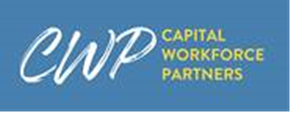 Appendix BCDC Guidelines for Preventing Transmission of COVID-19Coronavirus: How to Protect Yourself and Others:  https://www.cdc.gov/coronavirus/2019-ncov/prevent-getting-sick/prevention.htmlWear a maskEveryone 2 years and older should wear masks in public in addition to staying at least 6 feet apart, especially around people who do not live with you.If someone in your household is infected, people in the household should take precautions including wearing masks to avoid spread to others.Wash your hands or use hand sanitizer before putting on your mask.Wear your mask over your nose and mouth and secure it under your chin.If you have to continually adjust your mask, it doesn’t fit properly, and you might need to find a different mask type or brand.Make sure you can breathe easily.Stay 6 feet away from othersAvoid close contact with people who are sick, even in your own home, if possible, maintain 6 feet between the person who is sick and other household members.Outside your home:  Put 6 feet (about 2 arms lengths) of distance between yourself and other people.  Remember that some people without symptoms may be able to spread virus.Avoid crowds and poorly ventilated spacesBeing in crowds like in restaurants, bars, fitness centers, or movie theaters puts you at higher risk for COVID-19.Avoid indoor spaces that do not offer fresh air from the outdoors as much as possible.If indoors, bring in fresh air by opening windows and doors, if possible.Wash your hands oftenWash your hands often with soap and water for at least 20 seconds especially after you have been in a public place, or after blowing your nose, coughing, or sneezing.It’s especially important to wash:  before eating or preparing food, before touching your face,after using the restroom, after leaving a public place, after blowing your nose, coughing, or sneezing, after handling your mask and after caring for someone sickIf soap and water are not readily available, use a hand sanitizer that contains at least 60% alcohol. Cover all surfaces of your hands and rub them together until they feel dry.Avoid touching your eyes, nose, and mouth with unwashed hands.Cover coughs and sneezesIf you are wearing a mask: You can cough or sneeze into your mask. Put on a new, clean mask as soon as possible and wash your hands.If you are not wearing a mask:Always cover your mouth and nose with a tissue when you cough or sneeze, or use the inside of your elbow and do not spit.Throw used tissues in the trash.Immediately wash your hands with soap and water for at least 20 seconds. If soap and water are not readily available, clean your hands with a hand sanitizer that contains at least 60% alcohol.Get vaccinatedAuthorized COVID-19 vaccines can help protect you from COVID-19.You should get a Covid-19 vaccine when it is available to you.Once you are fully vaccinated, you may be able to start doing some things that you had stopped doing because of the pandemic.Clean and disinfectClean high touch surfaces daily. This includes tables, doorknobs, light switches, countertops, handles, desks, phones, keyboards, toilets, faucets, and sinks.If someone is sick or has tested positive for COVID-19, disinfect frequently touched surfaces. Use a household disinfectant product from EPA’s List N:  Disinfectants for Coronavirus (COVID-19).If surfaces are dirty, clean them using detergent or soap and water prior to disinfection.Monitor your health dailyBe alert for symptoms:  fever, cough, shortness of breath, or other symptoms of COVID-19.Especially important if you are running essential errands, going into the office or workplace, and in settings where it may be difficult to keep a physical distance of 6 feet.Take your temperature if symptoms develop.Do not take your temperature within 30 minutes of exercising or after taking medications that could lower your temperature, like acetaminophen.Follow CDC guidance if symptoms develop.DaySundayMondayTuesdayWednesdayThursdayFridaySaturdayHours StartAMPMAMPMAMPMAMPMAMPMAMPMAMPMHours EndAMPMAMPMAMPMAMPMAMPMAMPMAMPMHours N/AJob TitleJob DescriptionO*NET CodeIT InternIT AssistantTechnical Support InternAssist with the maintenance of technology and technology-related equipment. Research current and new technology. Organize and manage internal customer orders for technology and machine service.15-1151.00Community Outreach InternsCommunity Liaison Assistant(social/community projects)Prepare materials to speak to the community about topics of interest. Speak to community groups about various issues and topics. Conduct research about community issues.21-1099.00Graphic Design AssistantCreate designs, concepts, and sample layouts based on designer instructions. Maintain archive of images, photos, or previous work products. Study illustrations and photographs to plan presentation of materials, products, or services.27-1024.00Janitorial AssistantCustodial Assistant(general maintenance services)Clean building floors by sweeping, mopping, scrubbing, or vacuuming. Notify managers concerning the need for repairs. Set up, arrange, or remove decorations, tables and chairs to prepare facilities.37-2011.00Camp CounselorRecreation Worker Activities Assistant Ascertain and interpret group interests, evaluate equipment and facilities, and adapt activities to meet participant needs. Enforce rules and regulations of recreational facilities to maintain discipline and ensure safety. Organize, lead, and promote interest in recreational activities such as arts, crafts, sports, games, camping, and hobbies.39-9032.00Job Title: Electrochemical Energy Storage InternO*NET Code: 41-4011.00Job Description: Assist, assess and characterize supply chain companies in the Northeast region to help increase business opportunities for energy companies. Conduct research and perform data entry.Job Description: Assist, assess and characterize supply chain companies in the Northeast region to help increase business opportunities for energy companies. Conduct research and perform data entry.Position Title: Electrochemical Energy Storage InternJob Description: Assist, assess and characterize supply chain companies in the Northeast region to help increase business opportunities for energy companies.Essential Functions and Responsibilities: Assist to identify, characterize and profile companiesAssist to refine data for input into spreadsheet/databaseIdentify and refine search fields for data searchInteract with companies to confirm data and search fieldsInteract with companies to develop statistics on jobs, job growth, revenues, patents, products and processesPhysical Demand and Work Environment: All work will be undertaken working with staff, under supervision by Manager and/or Director. Work will be done indoors.